Ursäkter, ursäkter, ursäkter               Den här aktiviteten ökar ditt ordförråd och hjälper dig att förstå transportmeddelanden. Tid: 15 minuterTåg kan vara försenade av olika anledningar: Vi kallar det en försening.Se på påståendena om förseningar och anledningarna till att det hänt. Turas om att läsa igenom ursäkterna och förstå orden – använd bilderna för att förstå. Meddelanden idag!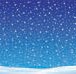 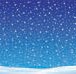 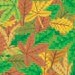 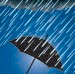 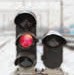 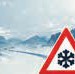 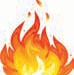 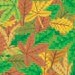 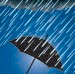 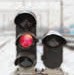 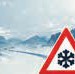 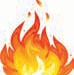 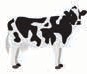 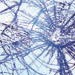 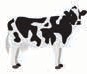 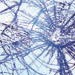 Fyll i tabellen nedan genom att skriva rätt försening i rätt ruta.Utökad aktivitet – två och två, grupparbeteTid: 20 minuterMaterial: busskartaTitta på kartan. Vilken är den närmaste busshållplatsen till där du bor?Brukar du åka buss?Kan du berätta hur man kommer från ditt hem till Gustav Adolfs Torg?Tvåa och två med en kartPerson A är vilse och behöver hjälp.Person B läser kartan och visar vägenPerson A: Välj två platser på kartan och be om hjälp:A: “Ursäkta kan du säga mig hur jag kommer från ……………. Till ……………………….?B: Ja, du tar buss  . . . . . . . . . . . . . . . . . . . . . . . . . . . . och byter på  . . . . . . . . . . . . . . . . . . . . . . . . . . . . sedan tar du buss. . . . . . . . . . . . . . . . . . . . . . . . . . till . . . . . . . . . . . . . . . . . . . . . . . . . . ..TidTill/frånAnledning till försening111.46KristianstadKrossat fönster2Eslöv306.104Höör5Löv på spåret620.007Ystad811.30